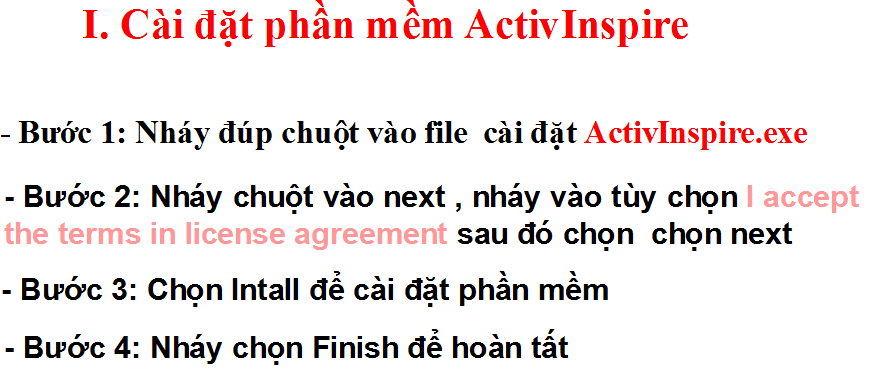 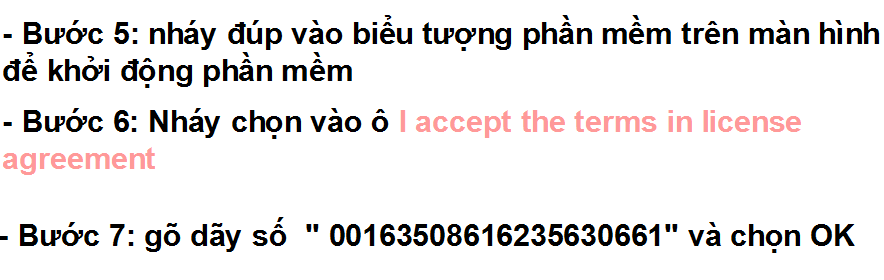 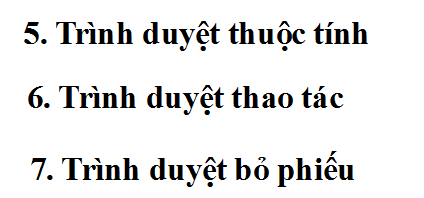 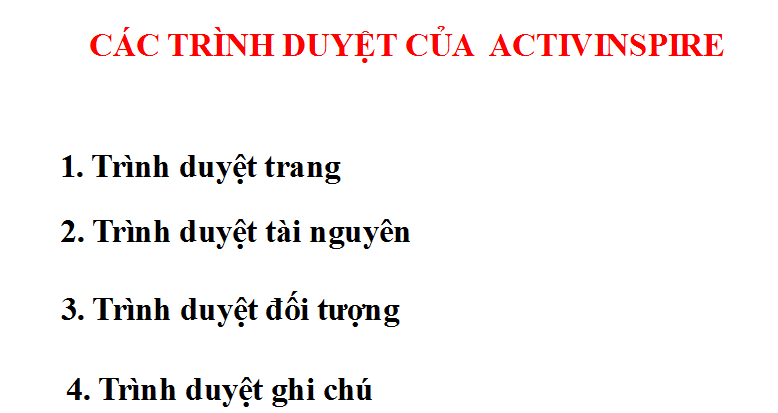 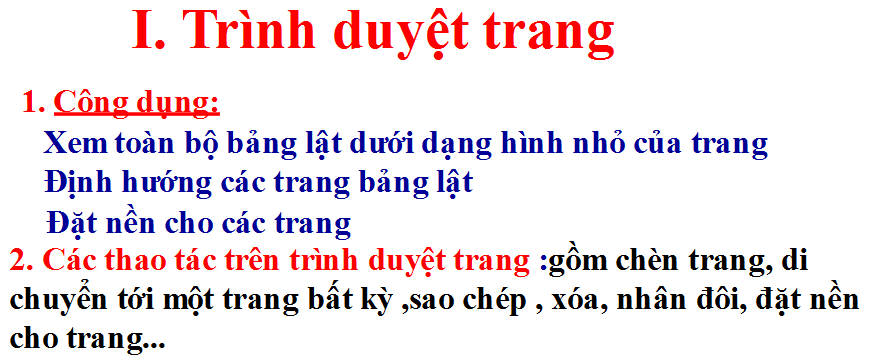 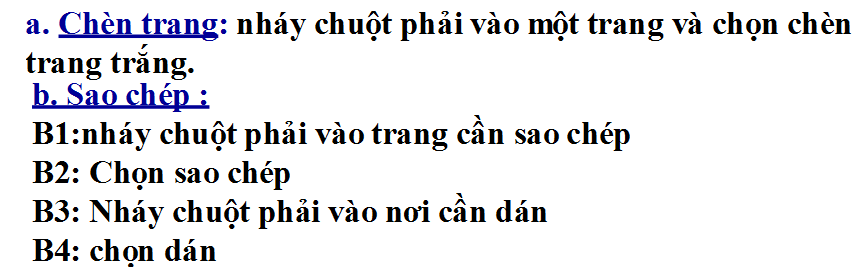 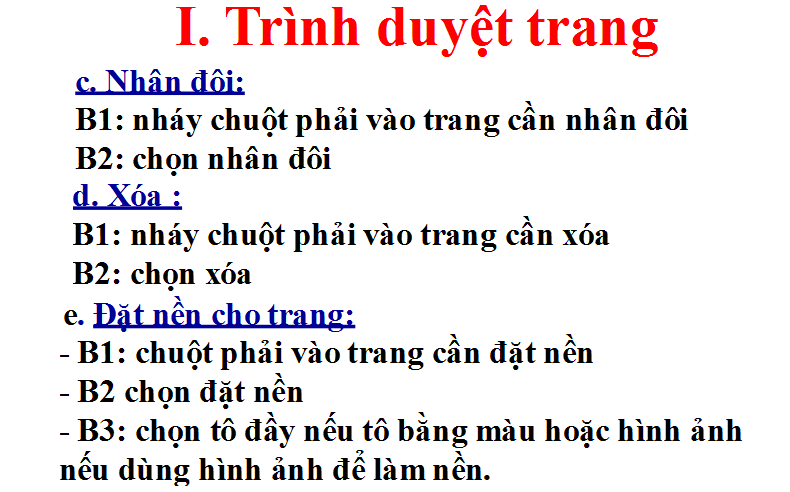 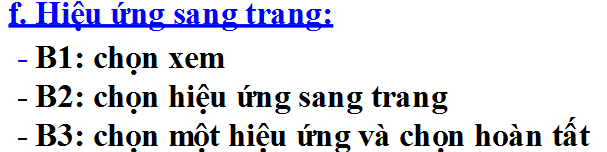 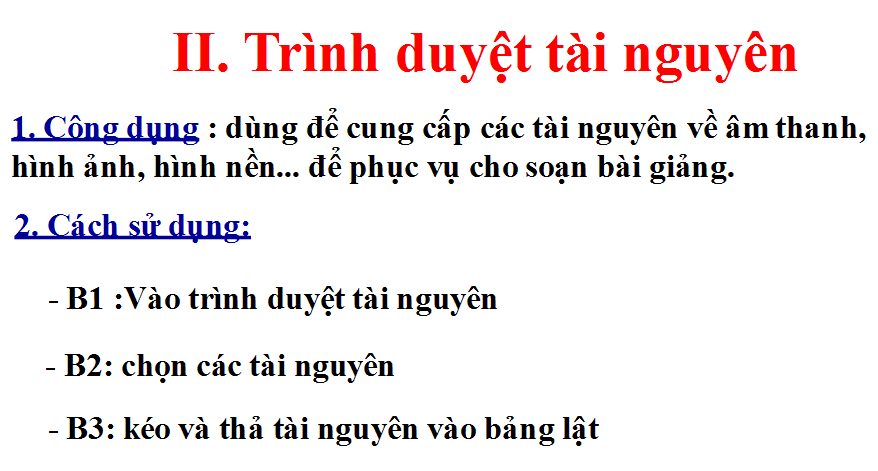 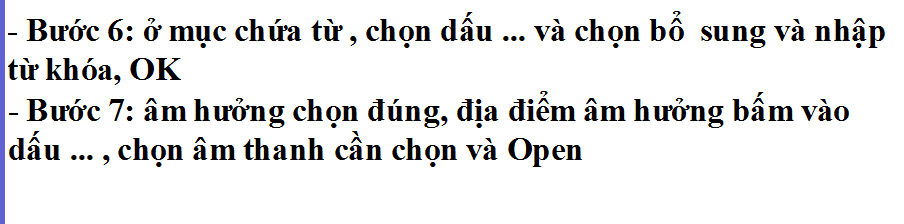 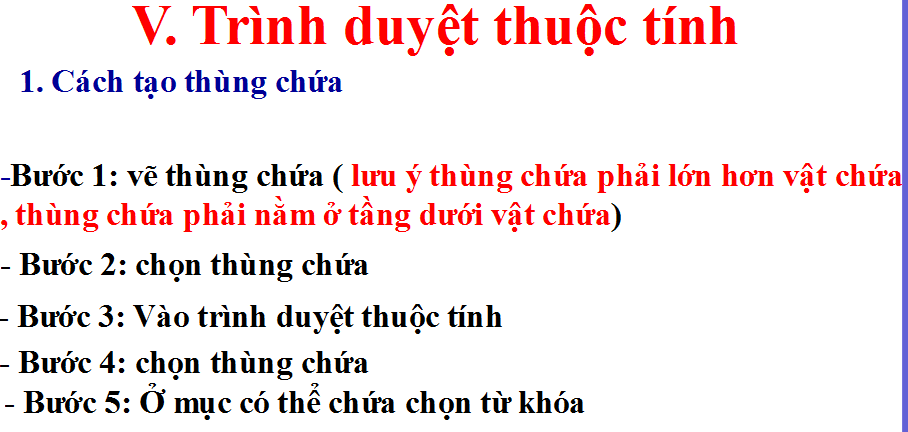 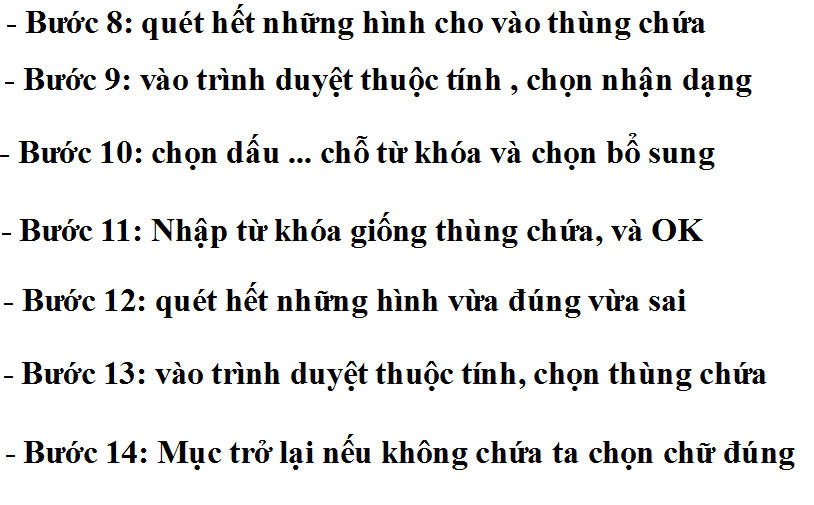 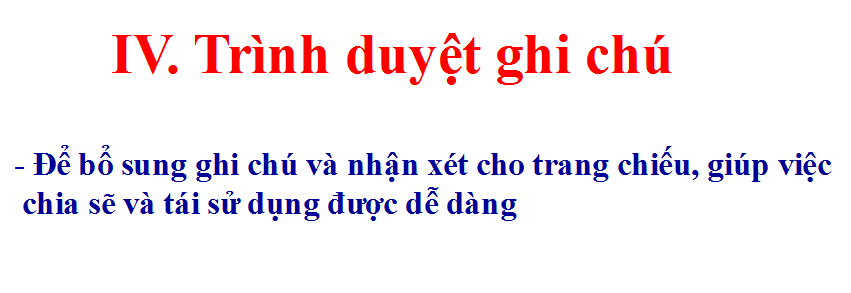 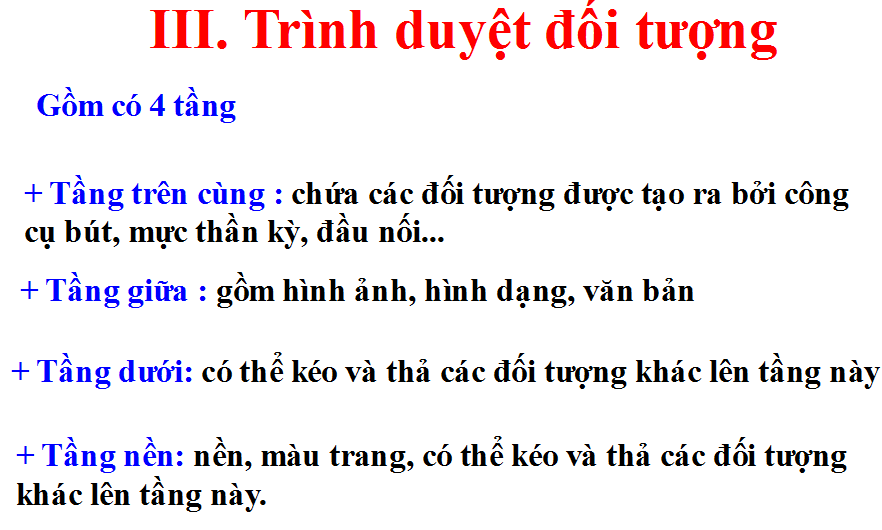    ( Lưu ý Tầng phía trên sẽ che khuất tầng phía dưới) 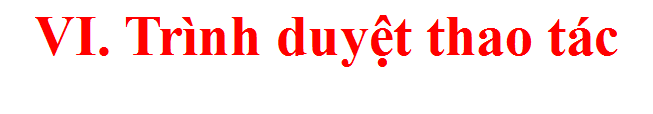 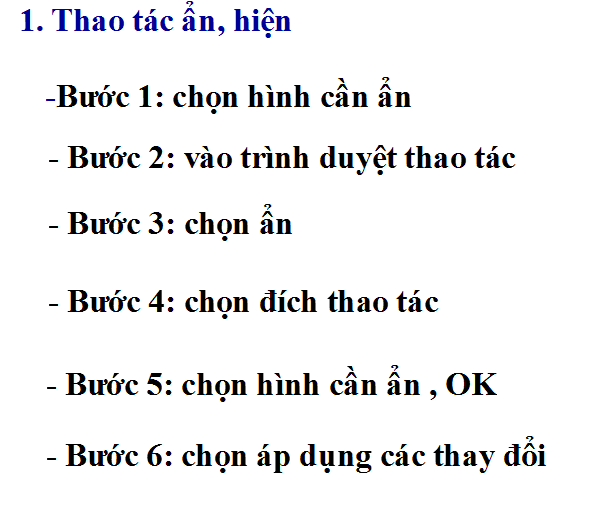 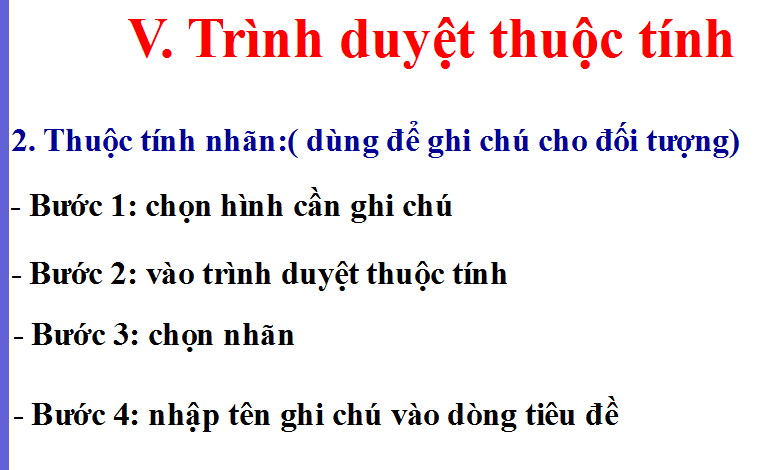 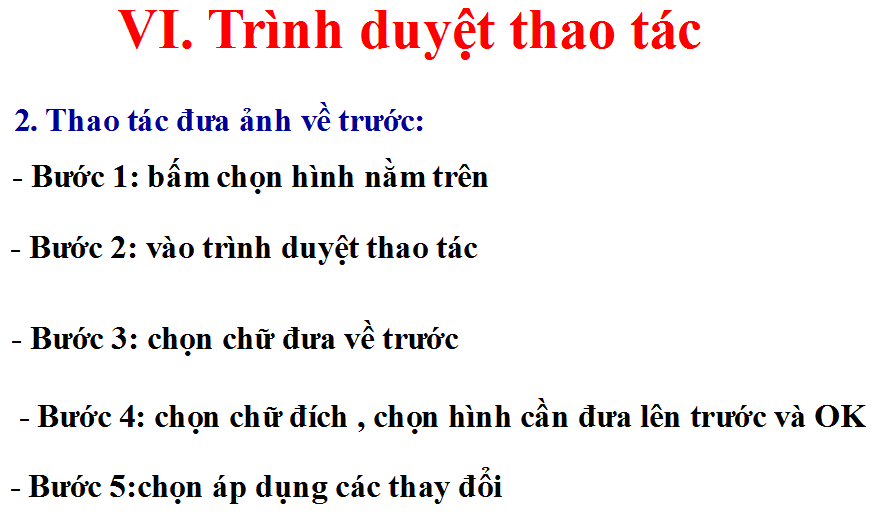 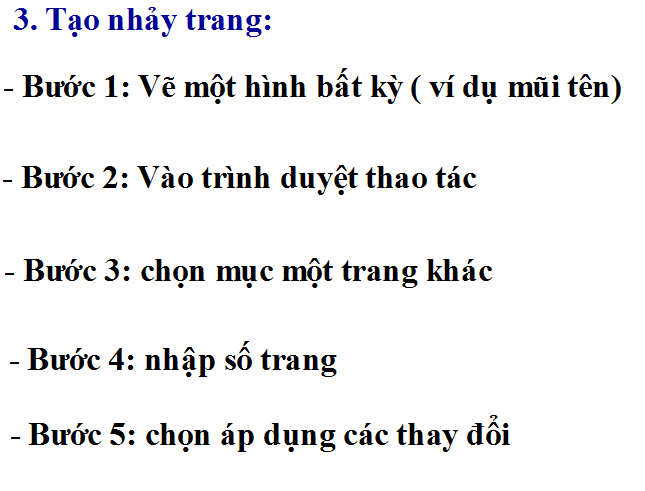 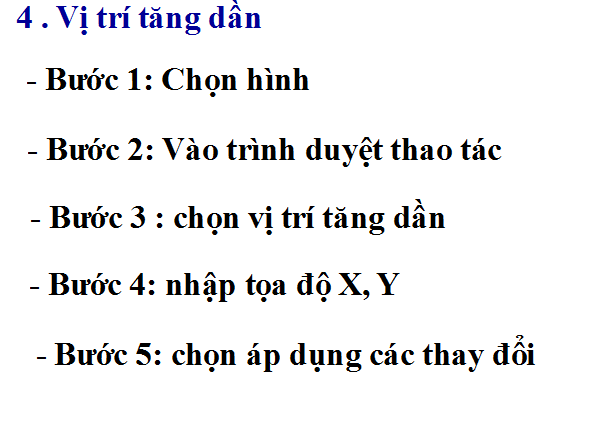 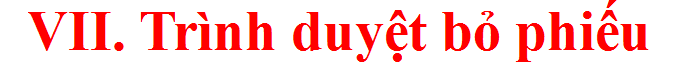 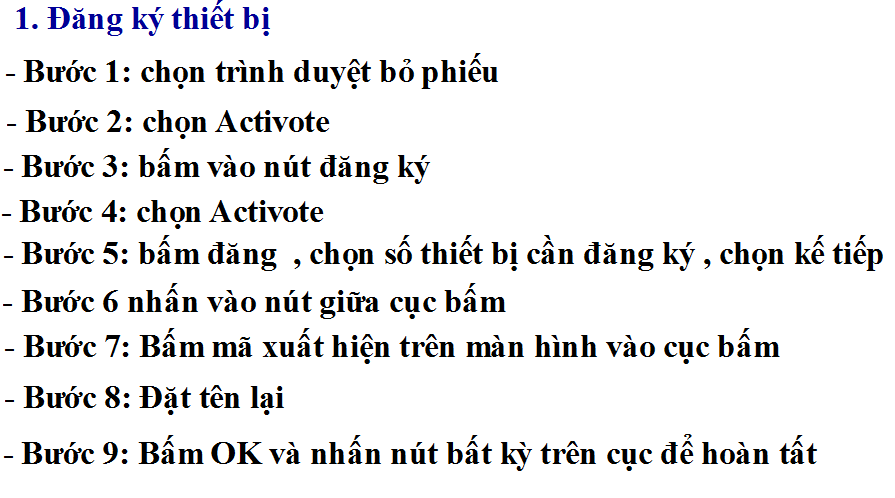 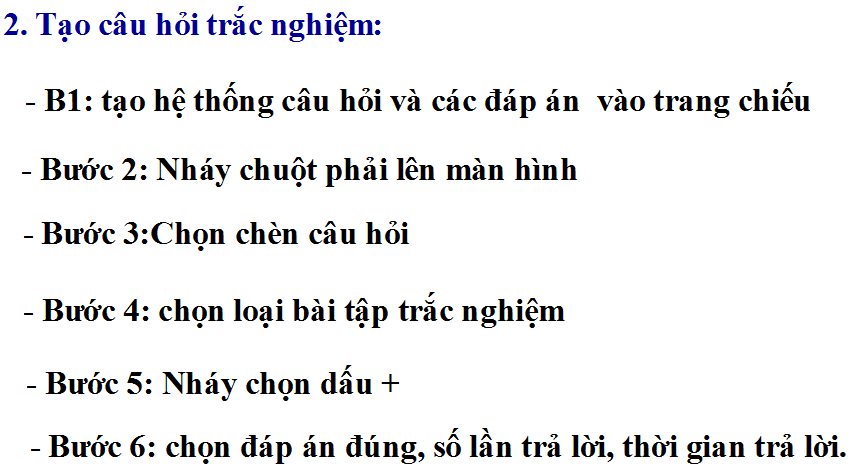 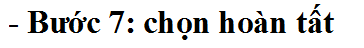 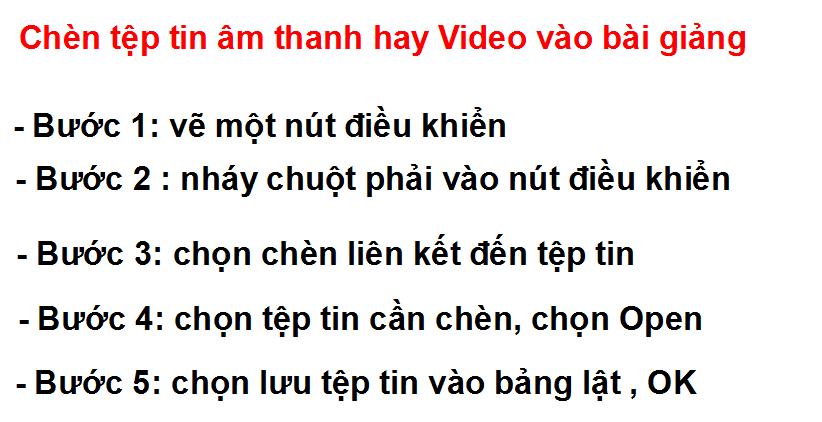 